Государственная программа Российской Федерации «Развитие судостроения и техники для освоения шельфовых месторождений на 2013-2030 годы»Подпрограмма 1.3 направление «Новый облик. Научный задел»ОКР «Многоцелевое судно обеспечения»«Разработка технического проекта многоцелевого судна обеспечения»Головной исполнитель - ФГУП «Крыловский государственный научный центр»Основные полученные практические результаты.Подготовлена информационная база для разработки проекта.Проведены модельные испытания для отработки проектных решений и подтверждения характеристик судна.Разработан технический проект 22790 многоцелевого судна обеспечения (МСО) в составе 320 документов и согласован с Российским морским регистром судоходства.Разработаны предложения по поставкам основного комплектующего оборудования с учетом импортозамещения.Тип судна – самоходное однопалубное судно с удлиненным баком, с носовым расположением жилой надстройки, открытой грузовой палубой в кормовой части, с наклонным форштевнем, со сдвинутым в нос расположением машинного отделения, с двумя винто-рулевыми колонками в корме, двумя носовыми подруливающими устройствами и взлетно-посадочной площадкой для вертолета в носовой части.Основные характеристики: Судно спроектировано на класс РС: КМArc5 [1] AUT1 FF3WS DYNPOS-2 EPP BWM ECO OMBO Tug, Supply vessel, Special purpose ship, Anchor handling, OILREC (>60C), HELIDECK-F, BWM (T).Область применения.Снабжение нефтепромысловых объектов в море расходными буровыми и технологическими материалами, запасными частями, инструментом, оборудованием, топливом, водой и провизией.Буксировка ПБУ, добычных платформ и других несамоходных объектов при обустройстве морских нефтегазопромыслов.Развозка, укладка и подъем якорей, удерживающих ПБУ и другие нефтепромысловые объекты.Перевозка персонала.Оказание помощи аварийным судам, ПБУ и другим плавсредствам, включая эвакуацию и временное размещение людей.Участие в тушении пожаров на судах, плавучих и береговых сооруженияхУчастие в ликвидации аварийных разливов нефтепродуктовОбследование и обслуживание подводных конструкций и устройств с помощью подводных необитаемых аппаратовСведения о конкурентоспособности и возможности замещения импорта.В России активно развивается добыча нефти и газа на шельфе. Для обустройства и эксплуатации морских месторождений требуются многоцелевые  суда обеспечения, которые в России до настоящего времени не строились, а закупались за рубежом. ОКР включена в Государственную программу по рекомендации экспертной группы «Технологии и оборудование для шельфовых проектов», сформированной во исполнение Плана мероприятий по импортозамещению в ТЭК, утвержденного распоряжением Правительства Российской Федерации от 03.11.2014 № 2195-pСпроектированное МСО по основным технико-экономическим показателям не уступает лучшим зарубежным судам, а по некоторым и превосходит их. Техпроект 22790 планируется использовать в качестве базового для создания модификаций судна по требованиям заказчиков - компаний ТЭК и операторов нефтегазового флота, что позволит организовать серийное строительство и тем самым снизить построечную стоимость судна, а также решить задачу импортозамещения в этой сфере.Длина макс. корпуса, м			- 90,3Ширина корпуса, м			- 22,0Осадка, м 					- 8,0Высота борта, м 				- 10,0 Водоизмещение, т				- 10 830Дедвейт, т 					- 5 530Площадь рабочей палубы, кв. м		- 500Мощность гл. энергоустановки, МВт	- 18,7Скорость хода, узл.			- 16Автономность, сут.			- 45Численность экипажа и персонала	- 60Места для спасенных			- 160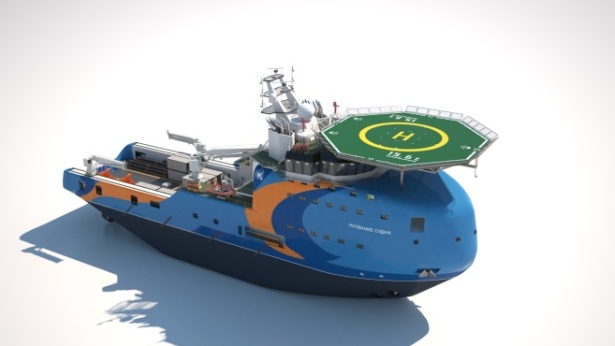 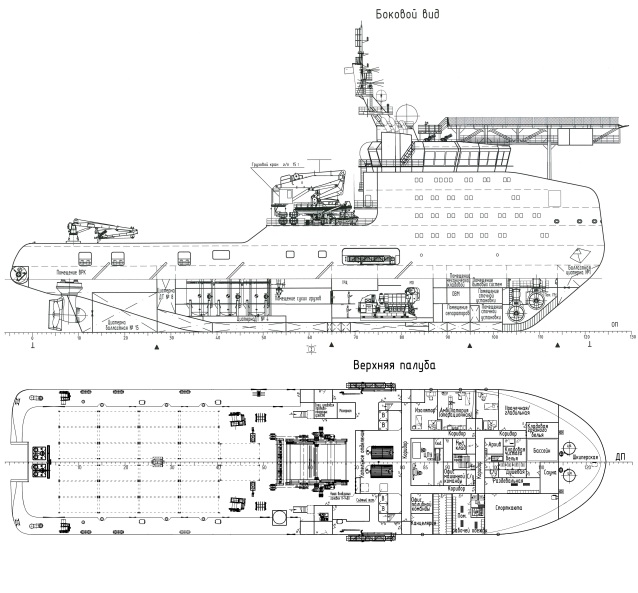 Функциональные возможностипо перевозке грузов:- буровой раствор, м3			- 700- соляной раствор, м3			- 700- якорные цепи калибра 83, т		- 500- перевозимое топливо, м3		- 1 000- пресная вода (техническая), м3	- 1 500- сыпучие материалы, м3			- 350- генеральные грузы на палубе, т	- 2 500- метанол в контейнерах на грузовой палубе.по буксирным и якорным операциям:- тяга, кН					- 1 700Двухбарабанная лебедка- тяговое усилие, кН			- 3 000- усилие на тормозе, кН		           - 4 000- канатоемкость барабана, м		- 2 000